سوالات کنکور کار و انرژی 

مهم ترین سوالات کنکور بخش کار و انرژی 

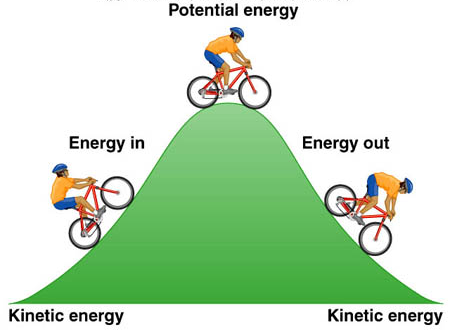 ۱-نسبت انرژی جنبشی هر ذره به اندازه حرکت آن برابر است با: (۷۸  ر ) √۱)نصف سرعت                     ۲)جابجایی   ۳)شتاب                             ۴)دو برابر جرم۲-نسبت انرژی جنبشی جسمی به جرم m که با سرعت v در حرکت است به انرژی جنبشی جسم دیگری به جرم 2m که سرعتش نصف vمی باشد  چقدر است؟  (۷۹  ت  )  ۱)۱/۴             ۲)۱/۲             ۳)۱             √ ۴)۲۳-جسمی با سرعت ۱۰m/s در جهت مثبت محور x حرکت می کندو انرژی جنبشی آن ۱۰۰j است. پس از مدتی سرعت جسم تغییر کرده و در جهت منفی محور x به ۲۰m/s می رسد. کار برآیند نیروهای وارد بر جسم در این مدت چند ژول است ؟ (۸۰  ت  )  ۱)۵۰۰-              ۲)۳۰۰-               √۳)۳۰۰                ۴)۵۰۰۴-جسمی به جرم 2kg را با سرعت ۱۰m/s در راستای قائم رو به بالا پرتاب می کنیم. انرژی مکانیکی جسم در نصف ارتفاع اوج  چند ژول است؟(۸۱ ت )                   ۱)۵۰                       ۲)۵۰Γ۲ √۳)۱۰۰                     ۴)۲۵Γ۳ ۵-اتومبیلی به جرم ۹۰۰kgدر یک جاده افقی روی خط راست از حال سکون شروع به حرکت می کند و پس از ۱۰s سرعت آن به ۷۲ km/h می رسد. توان متوسط اتومبیل چند کیلو وات است؟ (اصطکاک ناچیز) (۸۱ ر )   ۱)۹             √ ۲)۱۸              ۳)۳۰              ۴)۳۶۶-جرم جسمی ۲kg و سرعت آن در یک مسیر مستقیم v1 است. اگر سرعت آن به اندازه ۸m/s افزایش یابد. انرژی جنبشی آن ۴ برابر می شود. تکانه آن قبل از افزایش سرعت چند kgm/s  بوده است ؟ (۸۳  ر  )   ۱)۸              √ ۲)۱۶               ۳)۲۴            ۴)۳۲۷-نیروی ثابت  ۲۴ نیوتنی در راستای قائم بر جسمی به جرم  ۲kg وارد می شود. اندازه کار این نیرو در ثانیه های متوالی یک بازه زمانی معین .... (۸۳  ر  )  ۱)افزایش می یابد           ۲)ابتدا کاهش سپس افزایش می یابد  ۳)کاهش می یابد        √ ۴)بسته به شرایط هر کدام ممکن است۸-انرژی جنبشی گلوله ای ۴j و سرعت آن ۴m/s است. سرعت آن را به چند متر بر ثانیه برسانیم تا انرژی جنبشی آن ۵j شود ؟ ( ۸۴ ت )   ۱)۵                        ۲)۵Γ۲   ۳)۸                     √ ۴)۲Γ۵۹- فنری روی سطح افقی با نیروی کشسانی ۲۰ نیوتن کشیده شده و به حالت تعادل قرار دارد . اگر انرژی کشسانی ذخیره شده در فنر در این حالت ۲ ژول باشد . ضریب ثابت فنر چند N/m است ؟ ( ۸۵ ت )   ۱) ۵۰            ۲) ۱۰۰          ۳) ۲۰۰              ۴) ۴۰۰۱۰- جسمی به جرم ۲کیلوگرم را مماس بر یک سطح شیبدار به زاویه ۳۰ درجه وبا سرعت ۵ متر بر ثانیه به طرف پایین پرتاب می کنیم . اگر سرعت جسم پس از ۱۲ متر جابجایی روی سطح به ۸ متر بر ثانیه برسد . کار نیروی اصطکاک چند ژول است ؟ ( ۸۵ ر )۱) ۴۲-            ۲)۴۵-          √ ۳)۸۱-             ۴)۶۳-